TEHNISKĀ SPECIFIKĀCIJA Nr. TS 1613.005 v1Maigle lielā SAX, PAS, CCS no 70-120 mm2Attēlam ir informatīvs raksturs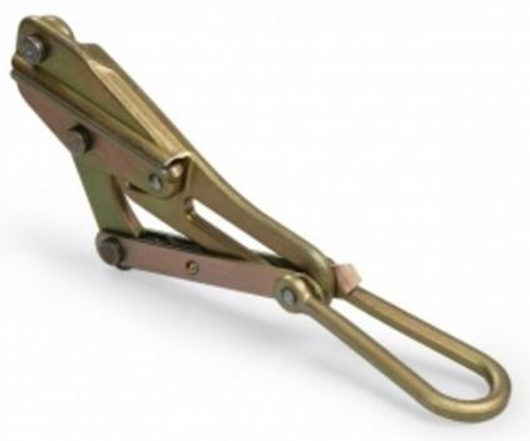 Nr.AprakstsMinimālā tehniskā prasībaPiedāvātās preces konkrētais tehniskais aprakstsAvotsPiezīmesVispārīgā informācijaRažotājs (nosaukums, atrašanās vieta)Norādīt informāciju1613.005 Maigle lielā SAX, PAS, CCS no 70-120mm2 Tipa apzīmējums Preces marķēšanai pielietotais EAN kods, ja precei tāds ir piešķirtsNorādīt vērtībuNorādīt vai, izmantojot EAN kodu, ražotājs piedāvā iespēju saņemt digitālu tehnisko informāciju par preci (tips, ražotājs, tehniskie parametri, lietošanas instrukcija u.c.)Norādīt informācijuParauga piegādes laiks tehniskajai izvērtēšanai (pēc pieprasījuma), darba dienasNorādīt vērtībuStandartiAtbilstība rūpnīcas kvalitātes un vadības standartam ISO 9001AtbilstDokumentācijaPielikumā, kā atsevišķs fails  iesniegts preces attēls, kurš atbilst sekojošām prasībām: ".jpg" vai “.jpeg” formātāizšķiršanas spēja ne mazāka par 2Mpixir iespēja redzēt  visu produktu un izlasīt visus uzrakstus uz tāattēls nav papildināts ar reklāmuAtbilstOriģinālā lietošanas instrukcija sekojošās valodāsLV vai ENVides nosacījumiMinimālā darba temperatūra ≤-25°CMaksimālā darba temperatūra≥+30°CTehniskā informācijaVada diametram ar izolāciju 14 – 18mmVada šķērsgriezumam 70 – 120mm2Maksimāli pieļaujamā slodze ≥3000kgSatvērējvirsmas minimālais garums ≥100mmSvars 3 – 4kgKonstrukcijaSatvērējvirsmas reljefsBez rievāmVilkšanas cilpa , nostiprināšanai pie vilkšanas blokaAtbilstStiprinājums pie vadaAr fiksācijas atsperi